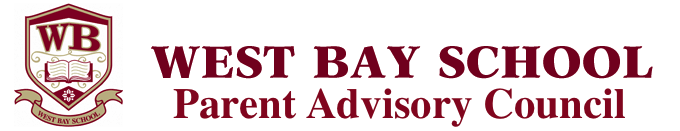 West Bay PAC Meeting AgendaJune 17, 2020, 2pm via zoomWelcome and Call to Order:Chair’s Report- Tanja ImhoffPrincipals Report- Kim GrimwoodTreasurer’s Report – Chen TanDPAC Report- Hot Lunch- Committee Updates: New Business: Questions/Comments? Guest Speaker- Presentation "Incorporating Critical Thinking at West Bay"-  Kim Grimwood and Misty Paterson. Adjourn 